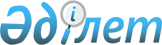 Ақжайық ауданы бойынша 2012 жылға арналған қоғамдық жұмыстарды ұйымдастыру және қаржыландыру туралы
					
			Күшін жойған
			
			
		
					Батыс Қазақстан облысы Ақжайық ауданы әкімдігінің 2012 жылғы 17 ақпандағы № 47 қаулысы. Батыс Қазақстан облысы Әділет департаментінде 2012 жылғы 26 наурызда № 7-2-131 тіркелді. Күші жойылды - Батыс Қазақстан облысы Ақжайық ауданы әкімдігінің 2012 жылғы 26 желтоқсандағы № 370 қаулысымен      Ескерту. Күші жойылды - Батыс Қазақстан облысы Ақжайық ауданы әкімдігінің 2012.12.26 № 370 Қаулысымен      Қазақстан Республикасының 2001 жылғы 23 қаңтардағы "Қазақстан Республикасындағы жергілікті мемлекеттік басқару және өзін-өзі басқару туралы" Заңын, Қазақстан Республикасының 2001 жылғы 23 қаңтардағы "Халықты жұмыспен қамту туралы" Заңын, Қазақстан Республикасының Үкіметінің 2001 жылғы 19 маусымдағы № 836 "Халықты жұмыспен қамту туралы" Қазақстан Республикасының 2001 жылғы 23 қаңтардағы Заңын іске асыру жөніндегі шаралар туралы" қаулысын басшылыққа алып, еңбек нарығындағы жағдайды және қоғамдық жұмыстарды ұйымдастыруды жақсарту мақсатында, аудан мекемелері мен ұйымдарынан түскен өтінімдерді ескеріп, Ақжайық ауданы әкімдігі ҚАУЛЫ ЕТЕДІ:



      1. Қоса беріліп отырған Ақжайық ауданы бойынша 2012 жылға арналған қоғамдық жұмыстарды жүргізетін ұйымдардың тізбелері, қоғамдық жұмыстардың түрлері, көлемі мен нақты жағдайлары, қатысушылардың еңбегіне төленетін ақының мөлшері және оларды қаржыландандыру көздері бекiтiлсiн.



      2. "Жұмыспен қамту және әлеуметтік бағдарламалар бөлімі" мемлекеттік мекемесі осы қаулыдан туындайтын қажетті шараларды қабылдасын.



      3. Осы қаулы әділет органдарында мемлекеттік тіркеуден өткен күннен бастап күшіне енеді және алғашқы ресми жарияланғаннан кейін қолданысқа енгізіледі.



      4. Осы қаулының орындалуын бақылау аудан әкімінің орынбасары Б. М. Хайруллинге жүктелсін.      Аудан әкімі                      А. Имангалиев

Ақжайық ауданы әкімдігінің

2012 жылғы 17 ақпандағы

№ 47 қаулысымен

бекітілді Ақжайық ауданы бойынша 2012 жылға

арналған ұйымдардың тізбелері,қоғамдық

жұмыстардың түрлері, көлемі мен нақты

жағдайлары, қатысушылардың еңбегіне

төленетін ақының мөлшері және

олардың қаржыландандыру

көздері      кестенің жалғасы
					© 2012. Қазақстан Республикасы Әділет министрлігінің «Қазақстан Республикасының Заңнама және құқықтық ақпарат институты» ШЖҚ РМК
				№Ұйымдардың тізбелеріҚоғамдық жұмыс түрлеріКөлеміНақты жағдайлары 1"Ақсуат ауылдық округі әкімінің аппараты" мемлекеттік мекемесііс-қағаз жүргізуге, аумақты жинауға және абаттандыруға көмек көрсету20-40 құжаттар, 1 мың шаршы метрден кем емес Қоғамдық жұмыстарға бір қатысушының жұмыс уақытының ұзақтығы – Қазақстан Республика-

сының еңбек заңнамасымен ескерілген шектеулерді есепке алып, аптасына 40 сағаттан артық емес, екі демалыс күнімен, бір сағаттан кем емес түскі үзіліспен 2"Ақжол ауылдық округі әкімінің аппараты" мемлекеттік мекемесі іс-қағаз жүргізуге, аумақты жинауға және абаттандыруға көмек көрсету20-40 құжаттар, 1 мың шаршы метрден кем емес Қоғамдық жұмыстарға бір қатысушының жұмыс уақытының ұзақтығы – Қазақстан Республика- сының еңбек заңнамасымен ескерілген шектеулерді есепке алып, аптасына 40 сағаттан артық емес, екі демалыс күнімен, бір сағаттан кем емес түскі үзіліспен 3"Алмалы ауылдық округі әкімінің аппараты" мемлекеттік мекемесііс-қағаз жүргізуге, аумақты жинауға және абаттандыруға көмек көрсету20-40 құжаттар, 1 мың шаршы метрден кем емес Қоғамдық жұмыстарға бір қатысушының жұмыс уақытының ұзақтығы – Қазақстан Республика- сының еңбек заңнамасымен ескерілген шектеулерді есепке алып, аптасына 40 сағаттан артық емес, екі демалыс күнімен, бір сағаттан кем емес түскі үзіліспен 4"Алғабас ауылдық округі әкімінің аппараты" мемлекеттік мекемесііс-қағаз жүргізуге, аумақты жинауға және абаттандыруға көмек көрсету20-40 құжаттар, 1 мың шаршы метрден кем емес Қоғамдық жұмыстарға бір қатысушының жұмыс уақытының ұзақтығы – Қазақстан Республика- сының еңбек заңнамасымен ескерілген шектеулерді есепке алып, аптасына 40 сағаттан артық емес, екі демалыс күнімен, бір сағаттан кем емес түскі үзіліспен 5"Базартөбе ауылдық округі әкімінің аппараты" мемлекеттік мекемесііс-қағаз жүргізуге, аумақты жинауға және абаттандыруға көмек көрсету20-40 құжаттар, 1 мың шаршы метрден кем емес Қоғамдық жұмыстарға бір қатысушының жұмыс уақытының ұзақтығы – Қазақстан Республика- сының еңбек заңнамасымен ескерілген шектеулерді есепке алып, аптасына 40 сағаттан артық емес, екі демалыс күнімен, бір сағаттан кем емес түскі үзіліспен 6"Базаршолан ауылдық округі әкімінің аппараты" мемлекеттік мекемесі іс-қағаз жүргізуге, аумақты жинауға және абаттандыруға көмек көрсету20-40 құжаттар, 1 мың шаршы метрден кем емес Қоғамдық жұмыстарға бір қатысушының жұмыс уақытының ұзақтығы – Қазақстан Республика- сының еңбек заңнамасымен ескерілген шектеулерді есепке алып, аптасына 40 сағаттан артық емес, екі демалыс күнімен, бір сағаттан кем емес түскі үзіліспен 7"Бударин ауылдық округі әкімінің аппараты" мемлекеттік мекемесі іс-қағаз жүргізуге, аумақты жинауға және абаттандыруға көмек көрсету20-40 құжаттар, 1 мың шаршы метрден кем емес Қоғамдық жұмыстарға бір қатысушының жұмыс уақытының ұзақтығы – Қазақстан Республика- сының еңбек заңнамасымен ескерілген шектеулерді есепке алып, аптасына 40 сағаттан артық емес, екі демалыс күнімен, бір сағаттан кем емес түскі үзіліспен 8"Есенсай ауылдық округі әкімінің аппараты" мемлекеттік мекемесі іс-қағаз жүргізуге, аумақты жинауға және абаттандыруға көмек көрсету20-40 құжаттар, 1 мың шаршы метрден кем емес Қоғамдық жұмыстарға бір қатысушының жұмыс уақытының ұзақтығы – Қазақстан Республика- сының еңбек заңнамасымен ескерілген шектеулерді есепке алып, аптасына 40 сағаттан артық емес, екі демалыс күнімен, бір сағаттан кем емес түскі үзіліспен 9"Жайық ауылдық округі әкімінің аппараты" мемлекеттік мекемесііс-қағаз жүргізуге, аумақты жинауға және абаттандыруға көмек көрсету20-40 құжаттар, 1 мың шаршы метрден кем емес Қоғамдық жұмыстарға бір қатысушының жұмыс уақытының ұзақтығы – Қазақстан Республика- сының еңбек заңнамасымен ескерілген шектеулерді есепке алып, аптасына 40 сағаттан артық емес, екі демалыс күнімен, бір сағаттан кем емес түскі үзіліспен 10"Жамбыл ауылдық округі әкімінің аппараты" мемлекеттік мекемесііс-қағаз жүргізуге, аумақты жинауға және абаттандыруға көмек көрсету20-40 құжаттар, 1 мың шаршы метрден кем емес Қоғамдық жұмыстарға бір қатысушының жұмыс уақытының ұзақтығы – Қазақстан Республика- сының еңбек заңнамасымен ескерілген шектеулерді есепке алып, аптасына 40 сағаттан артық емес, екі демалыс күнімен, бір сағаттан кем емес түскі үзіліспен 11"Жаңабұлақ ауылдық округі әкімінің аппараты" мемлекеттік мекемесі іс-қағаз жүргізуге, аумақты жинауға және абаттандыруға көмек көрсету20-40 құжаттар, 1 мың шаршы метрден кем емес Қоғамдық жұмыстарға бір қатысушының жұмыс уақытының ұзақтығы – Қазақстан Республика- сының еңбек заңнамасымен ескерілген шектеулерді есепке алып, аптасына 40 сағаттан артық емес, екі демалыс күнімен, бір сағаттан кем емес түскі үзіліспен 12"Қабыршақты ауылдық округі әкімінің аппараты" мемлекеттік мекемесііс-қағаз жүргізуге, аумақты жинауға және абаттандыруға көмек көрсету20-40 құжаттар, 1 мың шаршы метрден кем емес Қоғамдық жұмыстарға бір қатысушының жұмыс уақытының ұзақтығы – Қазақстан Республика- сының еңбек заңнамасымен ескерілген шектеулерді есепке алып, аптасына 40 сағаттан артық емес, екі демалыс күнімен, бір сағаттан кем емес түскі үзіліспен 13"Қарауылтөбе ауылдық округі әкімінің аппараты" мемлекеттік мекемесііс-қағаз жүргізуге, аумақты жинауға және абаттандыруға көмек көрсету20-40 құжаттар, 1 мың шаршы метрден кем емес Қоғамдық жұмыстарға бір қатысушының жұмыс уақытының ұзақтығы – Қазақстан Республика- сының еңбек заңнамасымен ескерілген шектеулерді есепке алып, аптасына 40 сағаттан артық емес, екі демалыс күнімен, бір сағаттан кем емес түскі үзіліспен 14"Құрайлысай ауылдық округі әкімінің аппараты" мемлекеттік мекемесііс-қағаз жүргізуге, аумақты жинауға және абаттандыруға көмек көрсету20-40 құжаттар, 1 мың шаршы метрден кем емес Қоғамдық жұмыстарға бір қатысушының жұмыс уақытының ұзақтығы – Қазақстан Республика- сының еңбек заңнамасымен ескерілген шектеулерді есепке алып, аптасына 40 сағаттан артық емес, екі демалыс күнімен, бір сағаттан кем емес түскі үзіліспен 15"Мерген ауылдық округі әкімінің аппараты" мемлекеттік мекемесііс-қағаз жүргізуге, аумақты жинауға және абаттандыруға көмек көрсету20-40 құжаттар, 1 мың шаршы метрден кем емес Қоғамдық жұмыстарға бір қатысушының жұмыс уақытының ұзақтығы – Қазақстан Республика- сының еңбек заңнамасымен ескерілген шектеулерді есепке алып, аптасына 40 сағаттан артық емес, екі демалыс күнімен, бір сағаттан кем емес түскі үзіліспен 16"Сарытоғай ауылдық округі әкімінің аппараты" мемлекеттік мекемесііс-қағаз жүргізуге, аумақты жинауға және абаттандыруға көмек көрсету20-40 құжаттар, 1 мың шаршы метрден кем емес Қоғамдық жұмыстарға бір қатысушының жұмыс уақытының ұзақтығы – Қазақстан Республика- сының еңбек заңнамасымен ескерілген шектеулерді есепке алып, аптасына 40 сағаттан артық емес, екі демалыс күнімен, бір сағаттан кем емес түскі үзіліспен 17"Тайпақ ауылдық округі әкімінің аппараты" мемлекеттік мекемесііс-қағаз жүргізуге, аумақты жинауға және абаттандыруға көмек көрсету20-40 құжаттар, 1 мың шаршы метрден кем емес Қоғамдық жұмыстарға бір қатысушының жұмыс уақытының ұзақтығы – Қазақстан Республика- сының еңбек заңнамасымен ескерілген шектеулерді есепке алып, аптасына 40 сағаттан артық емес, екі демалыс күнімен, бір сағаттан кем емес түскі үзіліспен 18"Чапаев ауылдық округі әкімінің аппараты" мемлекеттік мекемесііс-қағаз жүргізуге, аумақты жинауға және абаттандыруға көмек көрсету20-40 құжаттар, 1 мың шаршы метрден кем емес Қоғамдық жұмыстарға бір қатысушының жұмыс уақытының ұзақтығы – Қазақстан Республика- сының еңбек заңнамасымен ескерілген шектеулерді есепке алып, аптасына 40 сағаттан артық емес, екі демалыс күнімен, бір сағаттан кем емес түскі үзіліспен 19"Ақжайық ауданының кәсіпкерлік, ауыл шаруашылығы және ветеринария бөлімі " мемлекеттік мекемесімал егуге және ұрықтандыру жұмыстарына көмек көрсету10-20 мал Қоғамдық жұмыстарға бір қатысушының жұмыс уақытының ұзақтығы – Қазақстан Республика- сының еңбек заңнамасымен ескерілген шектеулерді есепке алып, аптасына 40 сағаттан артық емес, екі демалыс күнімен, бір сағаттан кем емес түскі үзіліспен 20"Батыс Қазақстан облысының Ішкі істер департаменті Ақжайық ауданының ішкі істер бөлімі" мемлекеттік мекемесііс-қағаз жүргізуге көмек көрсету 20-40 құжаттар Қоғамдық жұмыстарға бір қатысушының жұмыс уақытының ұзақтығы – Қазақстан Республика- сының еңбек заңнамасымен ескерілген шектеулерді есепке алып, аптасына 40 сағаттан артық емес, екі демалыс күнімен, бір сағаттан кем емес түскі үзіліспен 21"Батыс Қазақстан облысы Ақжайық ауданының Қорғаныс істері жөніндегі бөлімі" мемлекеттік мекемесі іс-қағаз жүргізуге көмек көрсету20-40 құжаттар Қоғамдық жұмыстарға бір қатысушының жұмыс уақытының ұзақтығы – Қазақстан Республика- сының еңбек заңнамасымен ескерілген шектеулерді есепке алып, аптасына 40 сағаттан артық емес, екі демалыс күнімен, бір сағаттан кем емес түскі үзіліспен 22Ақжайық ауданы әкімдігінің "Жайықтех-

сервис" мемлекеттік коммуналдық кәсіпорны (шаруашылық жүргізу құқығына негізделген)аумақты жинауға және абаттандыруға көмек көрсету1 мың шаршы метрден кем емес Қоғамдық жұмыстарға бір қатысушының жұмыс уақытының ұзақтығы – Қазақстан Республика- сының еңбек заңнамасымен ескерілген шектеулерді есепке алып, аптасына 40 сағаттан артық емес, екі демалыс күнімен, бір сағаттан кем емес түскі үзіліспен 23Ақжайық ауданы әкімдігінің "Тайпақ" мемлекеттік коммуналдық кәсіпорны іс-қағаз жүргізуге, аумақты жинауға көмек көрсету20-40 құжаттар, 1 мың шаршы метрден кем емес Қоғамдық жұмыстарға бір қатысушының жұмыс уақытының ұзақтығы – Қазақстан Республика- сының еңбек заңнамасымен ескерілген шектеулерді есепке алып, аптасына 40 сағаттан артық емес, екі демалыс күнімен, бір сағаттан кем емес түскі үзіліспен24"Батыс Қазақстан облыстық про-

куратурасы" мемлекеттiк мекемесi (Ақжайық ауданының прокуратура-

сы) іс-қағаз жүргізуге көмек көрсету20-40 құжаттарҚоғамдық жұмыстарға бір қатысушының жұмыс уақытының ұзақтығы – Қазақстан Республика- сының еңбек заңнамасымен ескерілген шектеулерді есепке алып, аптасына 40 сағаттан артық емес, екі демалыс күнімен, бір сағаттан кем емес түскі үзіліспен 25"Қазақстан Республикасы Еңбек және халықты әлеуметтік қорғау мини-

стрлігінің "Зейнетақы төлеу жөніндегі мемлекеттік орталығы" Республикалық мемлекеттік қазыналық кәсіпорнының Батыс Қазақстан облыстық филиалы іс-қағаз жүргізуге көмек көрсету20-40 құжаттар Қоғамдық жұмыстарға бір қатысушының жұмыс уақытының ұзақтығы – Қазақстан Республика- сының еңбек заңнамасымен ескерілген шектеулерді есепке алып, аптасына 40 сағаттан артық емес, екі демалыс күнімен, бір сағаттан кем емес түскі үзіліспен 26"Нұр Отан" Халықтық Демократиялық партиясы" қоғамдық бірлестігі Батыс Қазақстан облысы Ақжайық аудандық филиалы

 іс-қағаз жүргізуге көмек көрсету20-40 құжаттарҚоғамдық жұмыстарға бір қатысушының жұмыс уақытының ұзақтығы – Қазақстан Республика- сының еңбек заңнамасымен ескерілген шектеулерді есепке алып, аптасына 40 сағаттан артық емес, екі демалыс күнімен, бір сағаттан кем емес түскі үзіліспен 27"Ақжайық аудандық мәслихат аппараты" мемлекеттік мекемесііс-қағаз жүргізуге көмек көрсету 20-40 құжаттар Қоғамдық жұмыстарға бір қатысушының жұмыс уақытының ұзақтығы – Қазақстан Республика- сының еңбек заңнамасымен ескерілген шектеулерді есепке алып, аптасына 40 сағаттан артық емес, екі демалыс күнімен, бір сағаттан кем емес түскі үзіліспен 28Батыс Қазақстан облысы "Ақжайық ауданы әкімі аппараты" мемлекеттік мекемесііс-қағаз жүргізуге көмек көрсету20-40 құжаттарҚоғамдық жұмыстарға бір қатысушының жұмыс уақытының ұзақтығы – Қазақстан Республика- сының еңбек заңнамасымен ескерілген шектеулерді есепке алып, аптасына 40 сағаттан артық емес, екі демалыс күнімен, бір сағаттан кем емес түскі үзіліспен 29Батыс Қазақстан облысының әкімдігі денсаулық сақтау басқармасының "Ақжайық аудандық орталық ауруханасы" мемлекеттік коммуналдық қазыналық кәсіпорныіс-қағаз жүргізуге көмек көрсету20-40 құжаттар Қоғамдық жұмыстарға бір қатысушының жұмыс уақытының ұзақтығы – Қазақстан Республика- сының еңбек заңнамасымен ескерілген шектеулерді есепке алып, аптасына 40 сағаттан артық емес, екі демалыс күнімен, бір сағаттан кем емес түскі үзіліспен 30"Қазақстан Республикасы Қаржы министрлігі Салық комитетінің Батыс Қазақстан облысы бойынша Салық департамен-

тінің Ақжайық ауданы бойынша салық басқармасы" мемлекеттік мекемесі іс-қағаз жүргізуге көмек көрсету20-40 құжаттарҚоғамдық жұмыстарға бір қатысушының жұмыс уақытының ұзақтығы – Қазақстан Республика- сының еңбек заңнамасымен ескерілген шектеулерді есепке алып, аптасына 40 сағаттан артық емес, екі демалыс күнімен, бір сағаттан кем емес түскі үзіліспен 31"Ақжайық ауданының жер қатынастары бөлімі" мемлекеттік мекемесііс-қағаз жүргізуге көмек көрсету20-40 құжаттар Қоғамдық жұмыстарға бір қатысушының жұмыс уақытының ұзақтығы – Қазақстан Республика- сының еңбек заңнамасымен ескерілген шектеулерді есепке алып, аптасына 40 сағаттан артық емес, екі демалыс күнімен, бір сағаттан кем емес түскі үзіліспен №Еңбек ақысының көлеміҚаржыландыру көздеріТапсырыс бойынша сұранымҰсыныс1Қоғамдық жұмыстарға қатысатын жұмыссыздарға еңбекақы төлеу жеке еңбек шартының негізінде Қазақстан Республикасының заңнамасына сәйкес реттеледі және орындалатын жұмыстың санына, сапасына және күрделілігіне байланысты болады, бірақ Қазақстан Республика сындағы қолданыстағы бекітілген Заңнамасына сәйкес, ең төменгі жалақы мөлшерінен кем емесҚоғамдық жұмыс орындары ұйымдарда орталық және жергілікті атқарушы органдарда ұйымдастырылады және бюджет қаржысымен жұмыс берушілердің қаржысынан тапсырыстары бойынша қаржыландырылады85662Қоғамдық жұмыстарға қатысатын жұмыссыздарға еңбекақы төлеу жеке еңбек шартының негізінде Қазақстан Республикасының заңнамасына сәйкес реттеледі және орындалатын жұмыстың санына, сапасына және күрделілігіне байланысты болады, бірақ Қазақстан Республикасындағы қолданыстағы бекітілген Заңнамасына сәйкес, ең төменгі жалақы мөлшерінен кем емесҚоғамдық жұмыс орындары ұйымдарда орталық және жергілікті атқарушы органдарда ұйымдастырылады және бюджет қаржысымен жұмыс берушілердің қаржысынан тапсырыстары бойынша қаржыландырылады1581333Қоғамдық жұмыстарға қатысатын жұмыссыздарға еңбекақы төлеу жеке еңбек шартының негізінде Қазақстан Республикасының заңнамасына сәйкес реттеледі және орындалатын жұмыстың санына, сапасына және күрделілігіне байланысты болады, бірақ Қазақстан Республикасындағы қолданыстағы бекітілген Заңнамасына сәйкес, ең төменгі жалақы мөлшерінен кем емесҚоғамдық жұмыс орындары ұйымдарда орталық және жергілікті атқарушы органдарда ұйымдастырылады және бюджет қаржысымен жұмыс берушілердің қаржысынан тапсырыс тары бойынша қаржыландырылады1341194Қоғамдық жұмыстарға қатысатын жұмыссыздарға еңбекақы төлеу жеке еңбек шартының негізінде Қазақстан Республикасының заңнамасына сәйкес реттеледі және орындалатын жұмыстың санына, сапасына және күрделілігіне байланысты болады, бірақ Қазақстан Республикасындағы қолданыстағы бекітілген Заңнамасына сәйкес, ең төменгі жалақы мөлшерінен кем емесҚоғамдық жұмыс орындары ұйымдарда орталық және жергілікті атқарушы органдарда ұйымдастырылады және бюджет қаржысымен жұмыс берушілердің қаржысынан тапсырыстары бойынша қаржыландырылады1351225Қоғамдық жұмыстарға қатысатын жұмыссыздарға еңбекақы төлеу жеке еңбек шартының негізінде Қазақстан Республикасының заңнамасына сәйкес реттеледі және орындалатын жұмыстың санына, сапасына және күрделілігіне байланысты болады, бірақ Қазақстан Республикасындағы қолданыстағы бекітілген Заңнамасына сәйкес, ең төменгі жалақы мөлшерінен кем емесҚоғамдық жұмыс орындары ұйымдарда орталық және жергілікті атқарушы органдарда ұйымдастырылады және бюджет қаржысымен жұмыс берушілердің қаржысынан тапсырыстары бойынша қаржыландырылады1251156Қоғамдық жұмыстарға қатысатын жұмыссыздарға еңбекақы төлеу жеке еңбек шартының негізінде Қазақстан Республикасының заңнамасына сәйкес реттеледі және орындалатын жұмыстың санына, сапасына және күрделілігіне байланысты болады, бірақ Қазақстан Республикасындағы қолданыстағы бекітілген Заңнамасына сәйкес, ең төменгі жалақы мөлшерінен кем емесҚоғамдық жұмыс орындары ұйымдарда орталық және жергілікті атқарушы органдарда ұйымдастырылады және бюджет қаржысымен жұмыс берушілердің қаржысынан тапсырыстары бойынша қаржыландырылады1351107Қоғамдық жұмыстарға қатысатын жұмыссыздарға еңбекақы төлеу жеке еңбек шартының негізінде Қазақстан Республикасының заңнамасына сәйкес реттеледі және орындалатын жұмыстың санына, сапасына және күрделілігіне байланысты болады, бірақ Қазақстан Республикасындағы қолданыстағы бекітілген Заңнамасына сәйкес, ең төменгі жалақы мөлшерінен кем емесҚоғамдық жұмыс орындары ұйымдарда орталық және жергілікті атқарушы органдарда ұйымдастырылады және бюджет қаржысымен жұмыс берушілердің қаржысынан тапсырыстары бойынша қаржыландырылады1411118Қоғамдық жұмыстарға қатысатын жұмыссыздарға еңбекақы төлеу жеке еңбек шартының негізінде Қазақстан Республикасының заңнамасына сәйкес реттеледі және орындалатын жұмыстың санына, сапасына және күрделілігіне байланысты болады, бірақ Қазақстан Республикасындағы қолданыстағы бекітілген Заңнамасына сәйкес, ең төменгі жалақы мөлшерінен кем емесҚоғамдық жұмыс орындары ұйымдарда орталық және жергілікті атқарушы органдарда ұйымдастырылады және бюджет қаржысымен жұмыс берушілердің қаржысынан тапсырыстары бойынша қаржыландырылады1321199Қоғамдық жұмыстарға қатысатын жұмыссыздарға еңбекақы төлеу жеке еңбек шартының негізінде Қазақстан Республикасының заңнамасына сәйкес реттеледі және орындалатын жұмыстың санына, сапасына және күрделілігіне байланысты болады, бірақ Қазақстан Республикасындағы қолданыстағы бекітілген Заңнамасына сәйкес, ең төменгі жалақы мөлшерінен кем емесҚоғамдық жұмыс орындары ұйымдарда орталық және жергілікті атқарушы органдарда ұйымдастырылады және бюджет қаржысымен жұмыс берушілердің қаржысынан тапсырыстары бойынша қаржыландырылады605010Қоғамдық жұмыстарға қатысатын жұмыссыздарға еңбекақы төлеу жеке еңбек шартының негізінде Қазақстан Республикасының заңнамасына сәйкес реттеледі және орындалатын жұмыстың санына, сапасына және күрделілігіне байланысты болады, бірақ Қазақстан Республикасындағы қолданыстағы бекітілген Заңнамасына сәйкес, ең төменгі жалақы мөлшерінен кем емесҚоғамдық жұмыс орындары ұйымдарда орталық және жергілікті атқарушы органдарда ұйымдастырылады және бюджет қаржысымен жұмыс берушілердің қаржысынан тапсырыстары бойынша қаржыландырылады736211Қоғамдық жұмыстарға қатысатын жұмыссыздарға еңбекақы төлеу жеке еңбек шартының негізінде Қазақстан Республикасының заңнамасына сәйкес реттеледі және орындалатын жұмыстың санына, сапасына және күрделілігіне байланысты болады, бірақ Қазақстан Республикасындағы қолданыстағы бекітілген Заңнамасына сәйкес, ең төменгі жалақы мөлшерінен кем емесҚоғамдық жұмыс орындары ұйымдарда орталық және жергілікті атқарушы органдарда ұйымдастырылады және бюджет қаржысымен жұмыс берушілердің қаржысынан тапсырыстары бойынша қаржыландырылады907712Қоғамдық жұмыстарға қатысатын жұмыссыздарға еңбекақы төлеу жеке еңбек шартының негізінде Қазақстан Республикасының заңнамасына сәйкес реттеледі және орындалатын жұмыстың санына, сапасына және күрделілігіне байланысты болады, бірақ Қазақстан Республикасындағы қолданыстағы бекітілген Заңнамасына сәйкес, ең төменгі жалақы мөлшерінен кем емесҚоғамдық жұмыс орындары ұйымдарда орталық және жергілікті атқарушы органдарда ұйымдастырылады және бюджет қаржысымен жұмыс берушілердің қаржысынан тапсырыстары бойынша қаржыландырылады7910513Қоғамдық жұмыстарға қатысатын жұмыссыздарға еңбекақы төлеу жеке еңбек шартының негізінде Қазақстан Республикасының заңнамасына сәйкес реттеледі және орындалатын жұмыстың санына, сапасына және күрделілігіне байланысты болады, бірақ Қазақстан Республикасындағы қолданыстағы бекітілген Заңнамасына сәйкес, ең төменгі жалақы мөлшерінен кем емесҚоғамдық жұмыс орындары ұйымдарда орталық және жергілікті атқарушы органдарда ұйымдастырылады және бюджет қаржысымен жұмыс берушілердің қаржысынан тапсырыстары бойынша қаржыландырылады1186314Қоғамдық жұмыстарға қатысатын жұмыссыздарға еңбекақы төлеу жеке еңбек шартының негізінде Қазақстан Республикасының заңнамасына сәйкес реттеледі және орындалатын жұмыстың санына, сапасына және күрделілігіне байланысты болады, бірақ Қазақстан Республикасындағы қолданыстағы бекітілген Заңнамасына сәйкес, ең төменгі жалақы мөлшерінен кем емесҚоғамдық жұмыс орындары ұйымдарда орталық және жергілікті атқарушы органдарда ұйымдастырылады және бюджет қаржысымен жұмыс берушілердің қаржысынан тапсырыстары бойынша қаржыландырылады12611115Қоғамдық жұмыстарға қатысатын жұмыссыздарға еңбекақы төлеу жеке еңбек шартының негізінде Қазақстан Республикасының заңнамасына сәйкес реттеледі және орындалатын жұмыстың санына, сапасына және күрделілігіне байланысты болады, бірақ Қазақстан Республикасындағы қолданыстағы бекітілген Заңнамасына сәйкес, ең төменгі жалақы мөлшерінен кем емесҚоғамдық жұмыс орындары ұйымдарда орталық және жергілікті атқарушы органдарда ұйымдастырылады және бюджет қаржысымен жұмыс берушілердің қаржысынан тапсырыстары бойынша қаржыландырылады11510016Қоғамдық жұмыстарға қатысатын жұмыссыздарға еңбекақы төлеу жеке еңбек шартының негізінде Қазақстан Республикасының заңнамасына сәйкес реттеледі және орындалатын жұмыстың санына, сапасына және күрделілігіне байланысты болады, бірақ Қазақстан Республикасындағы қолданыстағы бекітілген Заңнамасына сәйкес, ең төменгі жалақы мөлшерінен кем емесҚоғамдық жұмыс орындары ұйымдарда орталық және жергілікті атқарушы органдарда ұйымдастырылады және бюджет қаржысымен жұмыс берушілердің қаржысынан тапсырыстары бойынша қаржыландырылады756117Қоғамдық жұмыстарға қатысатын жұмыссыздарға еңбекақы төлеу жеке еңбек шартының негізінде Қазақстан Республикасының заңнамасына сәйкес реттеледі және орындалатын жұмыстың санына, сапасына және күрделілігіне байланысты болады, бірақ Қазақстан Республикасындағы қолданыстағы бекітілген Заңнамасына сәйкес, ең төменгі жалақы мөлшерінен кем емесҚоғамдық жұмыс орындары ұйымдарда орталық және жергілікті атқарушы органдарда ұйымдастырылады және бюджет қаржысымен жұмыс берушілердің қаржысынан тапсырыстары бойынша қаржыландырылады35132318Қоғамдық жұмыстарға қатысатын жұмыссыздарға еңбекақы төлеу жеке еңбек шартының негізінде Қазақстан Республикасының заңнамасына сәйкес реттеледі және орындалатын жұмыстың санына, сапасына және күрделілігіне байланысты болады, бірақ Қазақстан Республикасындағы қолданыстағы бекітілген Заңнамасына сәйкес, ең төменгі жалақы мөлшерінен кем емесҚоғамдық жұмыс орындары ұйымдарда орталық және жергілікті атқарушы органдарда ұйымдастырылады және бюджет қаржысымен жұмыс берушілердің қаржысынан тапсырыстары бойынша қаржыландырылады43740919Қоғамдық жұмыстарға қатысатын жұмыссыздарға еңбекақы төлеу жеке еңбек шартының негізінде Қазақстан Республикасының заңнамасына сәйкес реттеледі және орындалатын жұмыстың санына, сапасына және күрделілігіне байланысты болады, бірақ Қазақстан Республикасындағы қолданыстағы бекітілген Заңнамасына сәйкес, ең төменгі жалақы мөлшерінен кем емесҚоғамдық жұмыс орындары ұйымдарда орталық және жергілікті атқарушы органдарда ұйымдастырылады және бюджет қаржысымен жұмыс берушілердің қаржысынан тапсырыстары бойынша қаржыландырылады3220Қоғамдық жұмыстарға қатысатын жұмыссыздарға еңбекақы төлеу жеке еңбек шартының негізінде Қазақстан Республикасының заңнамасына сәйкес реттеледі және орындалатын жұмыстың санына, сапасына және күрделілігіне байланысты болады, бірақ Қазақстан Республикасындағы қолданыстағы бекітілген Заңнамасына сәйкес, ең төменгі жалақы мөлшерінен кем емесҚоғамдық жұмыс орындары ұйымдарда орталық және жергілікті атқарушы органдарда ұйымдастырылады және бюджет қаржысымен жұмыс берушілердің қаржысынан тапсырыстары бойынша қаржыландырылады3321Қоғамдық жұмыстарға қатысатын жұмыссыздарға еңбекақы төлеу жеке еңбек шартының негізінде Қазақстан Республикасының заңнамасына сәйкес реттеледі және орындалатын жұмыстың санына, сапасына және күрделілігіне байланысты болады, бірақ Қазақстан Республикасындағы қолданыстағы бекітілген Заңнамасына сәйкес, ең төменгі жалақы мөлшерінен кем емесҚоғамдық жұмыс орындары ұйымдарда орталық және жергілікті атқарушы органдарда ұйымдастырылады және бюджет қаржысымен жұмыс берушілердің қаржысынан тапсырыстары бойынша қаржыландырылады4322Қоғамдық жұмыстарға қатысатын жұмыссыздарға еңбекақы төлеу жеке еңбек шартының негізінде Қазақстан Республикасының заңнамасына сәйкес реттеледі және орындалатын жұмыстың санына, сапасына және күрделілігіне байланысты болады, бірақ Қазақстан Республикасындағы қолданыстағы бекітілген Заңнамасына сәйкес, ең төменгі жалақы мөлшерінен кем емесҚоғамдық жұмыс орындары ұйымдарда орталық және жергілікті атқарушы органдарда ұйымдастырылады және бюджет қаржысымен жұмыс берушілердің қаржысынан тапсырыстары бойынша қаржыландырылады101023Қоғамдық жұмыстарға қатысатын жұмыссыздарға еңбекақы төлеу жеке еңбек шартының негізінде Қазақстан Республикасының заңнамасына сәйкес реттеледі және орындалатын жұмыстың санына, сапасына және күрделілігіне байланысты болады, бірақ Қазақстан Республикасындағы қолданыстағы бекітілген Заңнамасына сәйкес, ең төменгі жалақы мөлшерінен кем емесҚоғамдық жұмыс орындары ұйымдарда орталық және жергілікті атқарушы органдарда ұйымдастырылады және бюджет қаржысымен жұмыс берушілердің қаржысынан тапсырыстары бойынша қаржыландырылады5524Қоғамдық жұмыстарға қатысатын жұмыссыздарға еңбекақы төлеу жеке еңбек шартының негізінде Қазақстан Республикасының заңнамасына сәйкес реттеледі және орындалатын жұмыстың санына, сапасына және күрделілігіне байланысты болады, бірақ Қазақстан Республикасындағы қолданыстағы бекітілген Заңнамасына сәйкес, ең төменгі жалақы мөлшерінен кем емесҚоғамдық жұмыс орындары ұйымдарда орталық және жергілікті атқарушы органдарда ұйымдастырылады және бюджет қаржысымен жұмыс берушілердің қаржысынан тапсырыстары бойынша қаржыландырылады2225Қоғамдық жұмыстарға қатысатын жұмыссыздарға еңбекақы төлеу жеке еңбек шартының негізінде Қазақстан Республикасының заңнамасына сәйкес реттеледі және орындалатын жұмыстың санына, сапасына және күрделілігіне байланысты болады, бірақ Қазақстан Республикасындағы қолданыстағы бекітілген Заңнамасына сәйкес, ең төменгі жалақы мөлшерінен кем емесҚоғамдық жұмыс орындары ұйымдарда орталық және жергілікті атқарушы органдарда ұйымдастырылады және бюджет қаржысымен жұмыс берушілердің қаржысынан тапсырыстары бойынша қаржыландырылады2226Қоғамдық жұмыстарға қатысатын жұмыссыздарға еңбекақы төлеу жеке еңбек шартының негізінде Қазақстан Республикасының заңнамасына сәйкес реттеледі және орындалатын жұмыстың санына, сапасына және күрделілігіне байланысты болады, бірақ Қазақстан Республикасындағы қолданыстағы бекітілген Заңнамасына сәйкес, ең төменгі жалақы мөлшерінен кем емесҚоғамдық жұмыс орындары ұйымдарда орталық және жергілікті атқарушы органдарда ұйымдастырылады және бюджет қаржысымен жұмыс берушілердің қаржысынан тапсырыстары бойынша қаржыландырылады3227Қоғамдық жұмыстарға қатысатын жұмыссыздарға еңбекақы төлеу жеке еңбек шартының негізінде Қазақстан Республикасының заңнамасына сәйкес реттеледі және орындалатын жұмыстың санына, сапасына және күрделілігіне байланысты болады, бірақ Қазақстан Республикасындағы қолданыстағы бекітілген Заңнамасына сәйкес, ең төменгі жалақы мөлшерінен кем емесҚоғамдық жұмыс орындары ұйымдарда орталық және жергілікті атқарушы органдарда ұйымдастырылады және бюджет қаржысымен жұмыс берушілердің қаржысынан тапсырыстары бойынша қаржыландырылады2128Қоғамдық жұмыстарға қатысатын жұмыссыздарға еңбекақы төлеу жеке еңбек шартының негізінде Қазақстан Республикасының заңнамасына сәйкес реттеледі және орындалатын жұмыстың санына, сапасына және күрделілігіне байланысты болады, бірақ Қазақстан Республикасындағы қолданыстағы бекітілген Заңнамасына сәйкес, ең төменгі жалақы мөлшерінен кем емесҚоғамдық жұмыс орындары ұйымдарда орталық және жергілікті атқарушы органдарда ұйымдастырылады және бюджет қаржысымен жұмыс берушілердің қаржысынан тапсырыстары бойынша қаржыландырылады4329Қоғамдық жұмыстарға қатысатын жұмыссыздарға еңбекақы төлеу жеке еңбек шартының негізінде Қазақстан Республикасының заңнамасына сәйкес реттеледі және орындалатын жұмыстың санына, сапасына және күрделілігіне байланысты болады, бірақ Қазақстан Республикасындағы қолданыстағы бекітілген Заңнамасына сәйкес, ең төменгі жалақы мөлшерінен кем емесҚоғамдық жұмыс орындары ұйымдарда орталық және жергілікті атқарушы органдарда ұйымдастырылады және бюджет қаржысымен жұмыс берушілердің қаржысынан тапсырыстары бойынша қаржыландырылады3230Қоғамдық жұмыстарға қатысатын жұмыссыздарға еңбекақы төлеу жеке еңбек шартының негізінде Қазақстан Республикасының заңнамасына сәйкес реттеледі және орындалатын жұмыстың санына, сапасына және күрделілігіне байланысты болады, бірақ Қазақстан Республикасындағы қолданыстағы бекітілген Заңнамасына сәйкес, ең төменгі жалақы мөлшерінен кем емесҚоғамдық жұмыс орындары ұйымдарда орталық және жергілікті атқарушы органдарда ұйымдастырылады және бюджет қаржысымен жұмыс берушілердің қаржысынан тапсырыстары бойынша қаржыландырылады2231Қоғамдық жұмыстарға қатысатын жұмыссыздарға еңбекақы төлеу жеке еңбек шартының негізінде Қазақстан Республикасының заңнамасына сәйкес реттеледі және орындалатын жұмыстың санына, сапасына және күрделілігіне байланысты болады, бірақ Қазақстан Республикасындағы қолданыстағы бекітілген Заңнамасына сәйкес, ең төменгі жалақы мөлшерінен кем емесҚоғамдық жұмыс орындары ұйымдарда орталық және жергілікті атқарушы органдарда ұйымдастырылады және бюджет қаржысымен жұмыс берушілердің қаржысынан тапсырыстары бойынша қаржыландырылады31